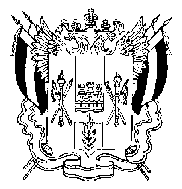 ПРАВИТЕЛЬСТВО РОСТОВСКОЙ ОБЛАСТИПОСТАНОВЛЕНИЕ от 08.06.2020  519г. Ростов-на-ДонуО внесении изменений в постановление Правительства Ростовской области от 24.10.2019 № 742В целях совершенствования организации и проведения отбора проектов инициативного бюджетирования на конкурсной основе Правительство Ростовской области постановляет:1. Внести в постановление Правительства Ростовской области от 24.10.2019 № 742 «О некоторых мерах по реализации Областного закона от 01.08.2019 № 178-ЗС» изменения согласно приложению.2. Настоящее постановление вступает в силу со дня его официального опубликования.3. Контроль за выполнением настоящего постановления возложить на заместителя Губернатора Ростовской области Рудого В.В.ГубернаторРостовской области		  В.Ю. ГолубевПостановление вноситзаместитель ГубернатораРостовской областиРудой В.В.Приложение к постановлениюПравительстваРостовской областиот 08.06.2020 № 519ИЗМЕНЕНИЯ,вносимые в постановление ПравительстваРостовской области от 24.10.2019 № 742 «О некоторых мерах по реализации Областного закона от 01.08.2019 № 178-ЗС»1. В приложении № 1:В пункте 8 слова «60 дней» заменить словами «90 календарных дней».В абзаце втором пункта 9 слова «30 дней» заменить словами «60 календарных дней».Пункт 10 дополнить абзацем вторым следующего содержания:«В период действия ограничений на проведение мероприятий с присутствием граждан на территории Ростовской области собрания граждан проводятся в форме заочного голосования путем сбора подписей инициаторами выдвижения инициатив, направленных на решение вопросов местного значения, полученных от жителей соответствующего муниципального образования.».В пункте 15:Абзац второй изложить в редакции: «описание проекта с указанием объема товаров, работ, услуг, стоимости его реализации, обоснованием актуальности и социальной значимости проекта, размера субсидии из областного бюджета, необходимой для реализации проекта, средств местного бюджета, средств физических и (или) юридических лиц, индивидуальных предпринимателей, планируемых для направления на реализацию проекта, объема планируемого нефинансового участия физических и (или) юридических лиц, индивидуальных предпринимателей в реализации проекта по типовой форме согласно приложению № 1 к настоящему Порядку (в электронном виде, файл в форматах XLS, XLSX);»;Абзацы шестой и седьмой изложить в редакции: «гарантийные письма юридических лиц, индивидуальных предпринимателей о намерении направить средства на реализацию проекта либо участвовать в его реализации в нефинансовой форме (в случае указания в описании проекта планируемого участия юридических лиц, индивидуальных предпринимателей в реализации проекта в финансовой или нефинансовой форме);сведения о правообладателях недвижимого имущества, в том числе содержащиеся в Едином государственном реестре недвижимости, в случае использования данного недвижимого имущества в реализации мероприятий, предусмотренных проектом.». Дополнить пунктом 151 следующего содержания: «151. В случае проведения собрания граждан о выдвижении инициативы, направленной на решение вопроса местного значения, в форме заочного голосования его решения оформляются протоколом, составной частью которого является предложение инициатора (инициаторов) выдвижения инициативы, в котором содержатся: наименование выдвигаемой инициативы, формы и размеры участия населения в реализации проекта, а также подписи граждан, собранные в поддержку выдвинутой инициативы, по типовой форме согласно приложению № 21 к настоящему Порядку.».  Дополнить пунктом 152 следующего содержания:«152. В состав заявок от одного муниципального района, городского округа не может быть включено более одного проекта, предусматривающего капитальный ремонт, реконструкцию, строительство одного и того же объекта недвижимости, а также проведение мероприятий по благоустройству, связанных с данным объектом недвижимости, за исключением проектов, направленных на капитальный ремонт, реконструкцию, строительство и благоустройство автомобильных дорог и элементов обустройства автомобильных дорог.». В пункте 17 слова «одного рабочего дня» заменить словами «трех рабочих дней». Пункт 18 изложить в редакции: «18. Размер субсидии местному бюджету, предоставляемой из областного бюджета на реализацию одного проекта, заявленный местной администрацией, определяется исходя из оценки общего объема средств, необходимых на реализацию проекта, содержащейся в технической, проектной и сметной документации на реализацию проекта, за вычетом объема средств местного бюджета, направляемых на реализацию проекта, объема внебюджетных средств, направляемых на софинансирование проекта, и не должен превышать 2 млн рублей.». Пункт 20 изложить в редакции: «20. Органы исполнительной власти Ростовской области рассматривают заявки и готовят отзывы о возможности реализации проектов, а также, при необходимости, замечания к документам, представленным в составе заявки.Отзывы и замечания направляются органами исполнительной власти Ростовской области в управление и местные администрации муниципальных районов и городских округов в течение 30 календарных дней со дня поступления к ним заявки.».В пункте 21 слова «10 дней» заменить словами «30 календарных дней».В абзаце втором пункта 22 слова «10 дней» заменить словами «30 календарных дней».В пункте 23 слова «25 дней» заменить словами «70 календарных дней».Дополнить пунктом 231 следующего содержания:«231. С целью определения факта проведения собраний граждан о выдвижении инициативы, направленной на решение вопроса местного значения, в форме заочного голосования управление осуществляет выборочную проверку достоверности сведений, указанных в протоколах данных собраний.».Пункт 24 дополнить абзацами четвертым и пятым следующего содержания:«наличие в составе заявок от одного муниципального района, городского округа проектов, указанных в пункте 152 настоящего Порядка;выявление недостоверности представленных сведений, установленных в результате проверки, осуществляемой в соответствии с пунктом 231 настоящего Порядка.».В пункте 25 слова «35 дней» заменить словами «80 календарных дней».Абзац второй и третий пункта 28 после слов «юридических лиц,..» дополнить словами «индивидуальных предпринимателей,..».Пункт 29 изложить в редакции: «29. Решение областной конкурсной комиссии оформляется протоколом заседания областной конкурсной комиссии, в котором отражаются результаты конкурсного отбора с указанием общего объема средств, необходимого для реализации проекта, размера субсидии из областного бюджета, собственных средств местного бюджета, средств физических и (или) юридических лиц, индивидуальных предпринимателей, планируемых для направления на реализацию проекта, количества форм планируемого нефинансового участия физических и (или) юридических лиц, индивидуальных предпринимателей в реализации проекта.».Пункт 31 изложить в следующей редакции:«31. Управление на основании протокола заседания областной конкурсной комиссии осуществляет подготовку проекта распоряжения Правительства Ростовской области об утверждении итогов конкурсного отбора, проведенного областной конкурсной комиссией, в котором указываются его победители.».В пункте 32:1.19.1. В абзаце первом слова «30 календарных дней» заменить словами «90 календарных дней».1.19.2. Абзац пятый после слов «юридических лиц,..» дополнить словами «индивидуальных предпринимателей,..».1.19.3. Абзац шестой после слов «юридических лиц» дополнить словами «.., индивидуальных предпринимателей».1.19.4 Абзац седьмой изложить в редакции:«информацию о количестве форм планируемого нефинансового участия физических и (или) юридических лиц, индивидуальных предпринимателей в реализации проекта.».В пункте 33 слова «40 календарных дней» заменить словами «120 календарных дней».Дополнить пунктом 331 следующего содержания: «331. Органы исполнительной власти Ростовской области в срок, указанный в пункте 33 настоящего Порядка, представляют в управление информацию об изменениях сведений о проектах, признанных победителями конкурсного отбора, указанных в протоколе заседания областной конкурсной комиссии, а также, в случае непредставления администрациями муниципальных районов и городских округов документов, указанных в пункте 32 настоящего Порядка, предложения по исключению проекта из числа победителей конкурсного отбора.».В пункте 34:1.22.1. Абзац первый изложить в редакции:«34. В случае непредставления администрациями муниципальных районов и городских округов документов, указанных в пункте 32 настоящего Порядка, возникновения иных обстоятельств, влекущих невозможность предоставления субсидии местному бюджету на реализацию проекта, внесения изменений в документы, представленные в составе заявок, содержащих проекты, признанные победителями конкурсного отбора, областная конкурсная комиссия на основании предложений органов исполнительной власти Ростовской области принимает решение об исключении такого проекта из числа победителей конкурсного отбора, изменении сведений о проекте, признанном победителем конкурсного отбора.».1.22.2. В абзаце втором слова «в течение 5 дней» исключить.В абзаце втором пункта 42 слова «юридических и физических лиц» заменить словами «физических и (или) юридических лиц, индивидуальных предпринимателей». Приложение № 1 к Порядку отбора проектов инициативного бюджетирования на конкурсной основе, их реализации и контроля за исполнением проектов инициативного бюджетирования изложить в редакции: «Приложение № 1к Порядку отбора проектов инициативного бюджетирования на конкурсной основе, их реализации и контроля за исполнением проектов инициативного бюджетированияТИПОВАЯ ФОРМАописания проекта инициативного бюджетированиядля участия в конкурсном отборе проектов инициативного бюджетирования_____________________________________________________________(наименование местной администрации муниципального района, городского округа) 1. Наименование проекта инициативного бюджетирования (далее – проект): (наименование проекта в соответствии с протоколом собрания, сметной и технической документацией)2. Место реализации проекта:2.1. Муниципальный район/ городской округ:2.2. Поселение:2.3. Населенный пункт:2.4. Численность населения населенного пункта: 3. Объект общественной инфраструктуры, на развитие (создание) которого направлен проект:3.1. Тип объекта:(типы объектов: 1) объект культуры; 2) объект библиотечного обслуживания; 3) объект физкультуры и спорта; 4) объект образования; 5) объект здравоохранения; 6) объект благоустройства; 7) объект туризма; 8) объект электро-, тепло-, газоснабжения; 9) объект водоснабжения, водоотведения; 10) объект для обеспечения первичных мер безопасности; 11) объект накопления и сбора твердых коммунальных отходов; 12) автомобильная дорога и сооружения на ней; 13) место массового отдыха населения; 14) место захоронения; 15) иной объект)3.2. Адрес объекта (при наличии):(название района, населенного пункта, улицы, номер дома, при наличии – наименование организации)3.3. Документы*, подтверждающие право собственности муниципального образования на объект, на развитие (создание) которого направлен проект:*Копия документа прилагается к заявке.4. Информация о вопросе местного значения, в рамках которого реализуется проект.4.1. Наименование вопроса местного значения, в рамках которого реализуется проект:(в соответствии с Федеральным законом от 06.10.2003 № 131-ФЗ «Об общих принципах организации местного самоуправления в Российской Федерации»)4.2. Муниципальное образование в Ростовской области, органы местного самоуправления которого осуществляют полномочия по решению вопроса местного значения и планируют реализовать проект: муниципальный район; городской округ; городское поселение; сельское поселение. 4.3. Основание для исполнения полномочия по решению вопроса местного значения, в рамках которого реализуется проект:Федеральный закон от 06.10.2003 № 131-ФЗ «Об общих принципах организации местного самоуправления в Российской Федерации»;Областной закон от 28.12.2005 № 436-ЗС «О местном самоуправлении в Ростовской области» (для вопросов местного значения сельских поселений, установленных данным Областным законом);соглашение о передаче осуществления части полномочий по решению вопросов местного значения.** В случае наличия прилагается к заявке.5. Описание проекта:5.1. Описание проблемы, на решение которой направлен проект:(коротко суть проблемы, ее негативные социально-экономические последствия, степень неотложности решения и так далее)5.2. Ссылка на файловый обменник или облачное хранилище с фотографиями, отражающими текущее состояние объекта: (от трех до пяти фотографий с разных ракурсов)5.3. Ожидаемые результаты:(указывается прогноз влияния реализации проекта на ситуацию в населенном пункте, ожидаемый социальный или экономический эффект для муниципального образования)5.4. Наличие технической, проектной и сметной документации:локальные сметы (сводный сметный расчет) на работы (услуги) в рамках проекта, с отметкой об ознакомлении и согласии представителя инициативной группы граждан; проектная документация на работы (услуги) в рамках проекта;прайс-листы и другая информация, подтверждающая стоимость материалов, оборудования, являющегося неотъемлемой частью выполняемого проекта, работ (услуг) (указать) ____________________.6. Информация для оценки заявки на участие в конкурсном отборе:6.1. Количество граждан, принявших участие в выдвижении проекта инициативного бюджетирования (согласно протоколу собрания граждан о выдвижении инициативы):6.2. Количество благополучателей*, которые будут пользоваться результатами реализованного проекта регулярно (не реже одного раза в месяц):*Примеры благоуполучателей: 1) благополучатели ремонта библиотеки – зарегистрированные пользователи библиотеки и трудовой коллектив; 2) благополучатели ремонта школы – обучающиеся и трудовой коллектив; 3)  благополучатели установки детской или спортивной площадки – все жители в зоне пешеходной доступности (радиус – 420 метров); 4) благополучатели приобретения диагностического медицинского оборудования – обследуемые пациенты (средняя нагрузка на аппарат в месяц).6.3. Использованные каналы информирования о проекте: телеканалы;радиостанции; печатные СМИ; интернет-СМИ; социальные сети; наружная реклама; полиграфическая продукция;иное: ________________________________________________________                                    (указать)Ссылка на файловый обменник или облачное хранилище с файлами, подтверждающими использование указанных каналов информирования о проекте: (скан-копии, видеофайлы, аудиофайлы, фотографии и тому подобное)Ссылки на материалы о проекте в интернет-СМИ и социальных сетях: (адреса соответствующих страниц в информационно-телекоммуникационной сети «Интернет»)6.4. Планируемые источники финансирования проекта:* Объем субсидии из областного бюджета не должен превышать 2 млн рублей.Объем средств местного бюджета не должен быть ниже уровня, утвержденного постановлением Правительства Ростовской области от 28.12.2011 № 302 «Об уровне софинансирования субсидий местным бюджетам для софинансирования расходных обязательств, возникающих при выполнении полномочий органов местного самоуправления по вопросам местного значения». Совокупная доля финансового участия физических и (или) юридических лиц, индивидуальных предпринимателей должна составлять не менее 5 процентов.6.5. Вклад юридических лиц, индивидуальных предпринимателей (при наличии):**Детализируется сумма строки 2.3 таблицы подпункта 6.4 пункта 6. Объем средств юридических лиц и индивидуальных предпринимателей (безвозмездных поступлений от юридических лиц и индивидуальных предпринимателей) подтверждается гарантийными письмами, копии которых прикладываются к заявке).6.6. Количество граждан, изъявивших желание принять трудовое участие в реализации проекта (согласно протоколу собрания граждан о выдвижении инициативы):6.7. Нефинансовые формы участия в реализации проекта (кроме трудового участия, предусмотренного пунктом 6.6):*Примеры нефинансовых форм участия: 1) предоставление материалов; 2) предоставление техники и оборудования; 3) вывоз мусора и тому подобное.7. Плановая дата окончания реализации проекта: _________________ г.**Не позднее 1 ноября года реализации проекта.8. Сведения о представителях инициативной группы граждан, представителях органа территориального общественного самоуправления:81. Сведения о представителях местной администрации муниципального района, городского округа, ответственных за подготовку документации:9. Дополнительная информация и комментарии (при необходимости).Глава администрации  _________________________________________________                                                        (наименование поселения)«____»  _________  20____ г. 		__________		_______________________                     (дата) 			                подпись) 			       (Ф.И.О.) Глава администрации  _________________________________________________                                              (наименование муниципального района или городского округа)«____»  _________  20___ г. 		__________		_______________________                     (дата) 			                (подпись) 			       (Ф.И.О.) Примечание. Используемое сокращение:СМИ – средства массовой информации.».Дополнить Порядок отбора проектов инициативного бюджетирования на конкурсной основе, их реализации и контроля за исполнением проектов инициативного бюджетирования приложением № 21 следующего содержания:«Приложение № 21к Порядку отбора проектов инициативного бюджетирования на конкурсной основе, их реализации и контроля за исполнением проектов инициативного бюджетированияТИПОВАЯ ФОРМАпротокола собрания граждан о выдвижении инициативы, направленной на решение вопроса местного значения, проведенного в форме заочного голосованияПротокол № ______собрания граждан ____________________________________________________________________ (наименование населенного пункта, поселения, муниципального района, городского округа,____________________________________________________________________наименование территориального общественного самоуправления (в случае, если проводится ___________________________________________________________________собрание граждан в целях осуществления территориального общественного самоуправления)Период проведения голосования: __________________________________.По результатам проведенного заочного голосования решили:1. Выдвинуть следующую инициативу, направленную на решение вопроса местного значения________________________________________________________________________________________________________________________.(наименование инициативы, направленной на решение вопроса местного значения)2. Установить, что исходя из имеющихся расчетов и документации стоимость реализации проекта инициативного бюджетирования будет составлять ________________________________________________ тыс. рублей.3. Установить, что на реализацию проекта инициативного бюджетирования физическими лицами будет направлено _________тыс. рублей.4. Установить, что в нефинансовой форме в целях реализации проекта инициативного бюджетирования будут осуществлены:1) _____________________________________________________________(наименование мероприятий, работ, услуг)____________________________________________________________________;(Ф.И.О. субъекта осуществления мероприятий, работ, услуг)2) _____________________________________________________________(наименование мероприятий, работ, услуг)____________________________________________________________________;(Ф.И.О. субъекта осуществления мероприятий, работ, услуг)3) _____________________________________________________________(наименование мероприятий, работ, услуг)____________________________________________________________________.(Ф.И.О. субъекта осуществления мероприятий, работ, услуг)5. Установить, что трудовое участие в реализации проекта инициативного бюджетирования примут _____ человек.6. Определить представителей инициативной группы граждан (представителей органа территориального общественного самоуправления), ответственных за направление проекта инициативного бюджетирования в ____________________________________________________________________,(наименование местной администрации городского округа, поселения)а также осуществление иных действий в рамках участия в отборе проектов инициативного бюджетирования на конкурсной основе, в том числе сбор и подготовку необходимых документов от имени жителей, выдвинувших инициативу, направленную на решение вопроса местного значения:Инициатор (ы) выдвижения инициативы: ________		_________________                                                                              (подпись)                            (Ф.И.О.)Приложениек протоколу №___ собрания граждан о выдвиженииинициативы, направленной на решение вопроса местного значения, проведенного в форме заочного голосованияТИПОВАЯ ФОРМАпредложений инициатора (инициаторов) выдвижения инициативы, направленной на решение вопроса местного значения 1. Инициатива, направленная на решение вопроса местного значения:_______________________________________ ________________________________________________________________________________________________________(наименование инициативы, направленной на решение вопроса местного значения)2. Инициатор(ы)____________________________________________________________________________________.(Ф.И.О., место жительства, телефон)3. Ориентировочная стоимость реализации проекта инициативного бюджетирования будет составлять___________________________________________________________________________________ тыс. рублей.4. Список представителей инициативной группы граждан (представителей органа территориального общественного самоуправления), ответственных за направление проекта инициативного бюджетирования в __________________________________________________________________________________________________________________,(наименование местной администрации городского округа, поселения)а также осуществление иных действий в рамках участия в отборе проектов инициативного бюджетирования на конкурсной основе, в том числе сбор и подготовку необходимых документов от имени жителей, поддержавших инициативу, направленную на решение вопроса местного значения:5. Список граждан, поддержавших инициативу, направленную на решение вопроса местного значения:Изложить приложение № 4 к Порядку отбора проектов инициативного бюджетирования на конкурсной основе, их реализации и контроля за исполнением проектов инициативного бюджетирования в редакции:«Приложение № 4к Порядку отбора проектов инициативного бюджетирования на конкурсной основе, их реализации и контроля за исполнением проектов инициативного бюджетированияПОКАЗАТЕЛИоценки критериев проекта инициативного бюджетирования5. В приложении № 3:5.1. Исключить из состава областной комиссии по проведению отбора проектов инициативного бюджетирования на конкурсной основе Майера Андрея Федоровича.5.2. Ввести в состав областной комиссии по проведению отбора проектов инициативного бюджетирования на конкурсной основе Беликова Дмитрия Сергеевича – заместителя министра жилищно-коммунального хозяйства Ростовской области.№ п/пВид документа (выписка из ЕГРН, свидетельство о праве собственности или иной документ, подтверждающий основание возникновения права владения и (или) пользования и (или) распоряжения объектом недвижимого имущества)ДатаНомер документа12341.2.Всего№ п/пНаименование групп населения Количество (человек)1231.2.Всего№ п/пВид источника*Сумма(тыс. рублей)Доля в общей сумме проекта (процентов)12341.Средства областного бюджета 2.Средства местного бюджета, в том числе: 2.1.Собственные средства местного бюджета2.2.Средства физических лиц, поступившие в местный бюджет12342.3.Средства юридических лиц и индивидуальных предпринимателей, поступившие в местный бюджетВсегоВсего№ п/пНаименование юридического лица, фамилия, имя, отчество индивидуального предпринимателя Сумма(тыс. рублей)1231.2.Всего№ п/пНаименование юридического лица, фамилия, имя, отчество физического лица, индивидуального предпринимателяНаименованиеформы нефинансового участия*Единица измеренияКоличество(единиц)123451.2.Всего№ п/пФ.И.О. представителей инициативной группы, органа территориального общественного самоуправления(полностью)Контактный телефонАдрес электронной почты12341.2.Всего№ п/пФ.И.О. представителей администрации муниципального образования(полностью)Контактный телефонАдрес электронной почты12341.2.Всего№ п/пФ.И.О представителей инициативной группы, органа территориального общественного самоуправления(полностью)Контактный телефонАдрес электронной почты1.2.Всего№ п/пФ.И.О. представителей инициативной группы, органа территориального общественного самоуправления(полностью)Контактный телефонАдрес электронной почты12341.2.Всего№п/пФ.И.О.Место жительства(наименование муниципального образования, населенного пункта, название улицы, номер дома, квартиры) Номер телефонаПланируемая форма нефинансового участия граждан(предоставление материалов, предоставление техники и оборудования, вывоз мусора и др.)Планируемое трудовое участие гражданПланируемый объем финансового участия граждан(рублей)Подписьгражданина123456781.2.Всего».Наименование критерия отбора проекта инициативного бюджетирования Наименование показателя оценки критерия отбора проекта инициативного бюджетированияКоличественный показатель оценки критерия отбора проекта инициативного бюджетирования123Актуальность, социальная значимость проекта инициативного бюджетированияколичество граждан, принявших участие в выдвижения проекта инициативного бюджетирования1 балл за каждые 10 человек, но не более 20 балловАктуальность, социальная значимость проекта инициативного бюджетированияколичество благополучателей (человек), которые будут регулярно (не реже одного раза в месяц) пользоваться результатами реализованного проекта инициативного бюджетирования1 балл за каждые 100 человек, но не более15 балловАктуальность, социальная значимость проекта инициативного бюджетированияколичество каналов информирования о проекте инициативного бюджетирования1 балл за каждый 1 канал, но не более 5 баллов Степень участия жителей муниципальных образований в Ростовской области в софинансировании проекта инициативного бюджетированияотношение размера участия физических лиц в софинансировании проекта инициативного бюджетирования к стоимости проекта инициативного бюджетирования1 балл за каждый 1 процентсофинансирования, но не более 25 баллов Степень участия жителей муниципальных образований в Ростовской области в софинансировании проекта инициативного бюджетированияотношение размера участия юридических лиц, индивидуальных предпринимателей в софинансировании проекта к стоимости проекта инициативного бюджетирования1 балл за каждые 2 процентасофинансирования, но не более 20 балловСтепень участия жителей муниципальных образований в Ростовской области в нефинансовой форме в реализации проекта инициативного бюджетированияколичество граждан, изъявивших желание принять трудовое участие в реализации проекта инициативного бюджетирования1 балл за каждые 20 человек, но не более 6 балловСтепень участия жителей муниципальных образований в Ростовской области в нефинансовой форме в реализации проекта инициативного бюджетированияколичество нефинансовых форм участия в реализации проекта инициативного бюджетирования (трудовое участие, предоставление строительной техники, материалов и тому подобное) 1 балл за каждую 1 форму нефинансового участия, но не более 3 балловНаличие технической документации, позволяющей определить стоимость и возможность реализации проекта инициативного бюджетированияналичие проектно-сметной документации, локальной сметы (сметного расчета), копий смет, расчетов расходов (в зависимости от проекта инициативного бюджетирования)1 балл при наличии Наличие права муниципальной собственности на объекты, строительство, реконструкцию, капитальный или текущий ремонт которых планируется осуществить в рамках реализации проекта инициативного бюджетированияналичие документа, подтверждающего право собственности муниципального образования на объекты, строительство, реконструкцию, капитальный, текущий ремонт или благоустройство которых планируется осуществить в рамках реализации проектов инициативного бюджетирования5 баллов при наличии». Заместитель начальникауправления документационногообеспечения Правительства Ростовской области – начальникотдела нормативных документовВ.В. Сечков